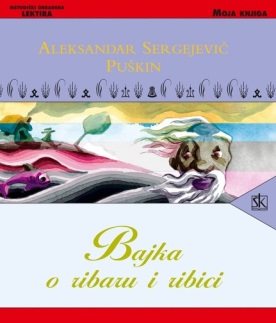 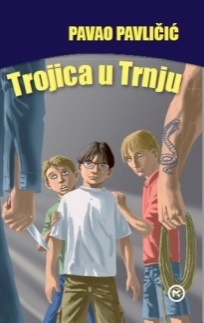 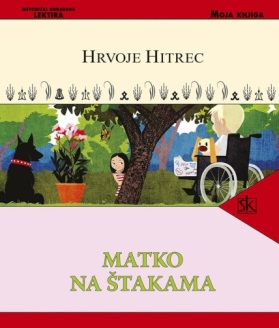 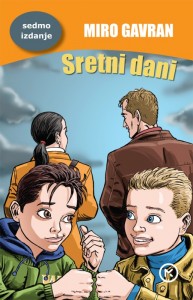 V. razred  izabrati 8 djela, obavezna prva dvaV. razred  izabrati 8 djela, obavezna prva dvaV. razred  izabrati 8 djela, obavezna prva dva1.Kušan, IvanKoko u Parizu2.Vitez, GrigorPjesme (izbor)3.Balog, ZvonimirO Bože, kako sam ja blesav4.Bilopavlović, TitoPaunaš5.Brajko-Livaković, MajaFinka Fi6.Dahl, RoaldCharlie i tvornica čokolade7.Gardaš, AntoMiron u škripcu; Filip, dječak bez imena8.Gavran, MiroSretni dani ; Kako je tata osvojio mamu9.Gluščević, MajaBijeg u košari; Tišina, snima se!10.Graham, KennethVjetar u vrbama11.Hitrec, Hrvoje  Eko, Eko; Humandel; (Matko na štakama)12.Horvat, TihomirFrka u Ščitarjevu13.Kanižaj, Pajo3čave pjesme14.Krilić, ZlatkoŠaljive priče i priče bez šale15.Kušan, IvanDomaća zadaća; Lažeš, Melita17.Lageröf, SelmaLegende o Kristu18.Maar, PaulTjedan sam od subota19.Macan, DarkoKnjige lažu20.Matošec, MilivojStrah u Ulici lipa21.Pichon, LizTom Gates – odlični izgovori (i druge fore)22.Pilić, SanjaNemam vremena; Zar baš moram u školu; (Mrvice iz dnevnog boravka)23.Polak, SanjaDnevnik Pauline P.: Drugi dnevnik P.P.24.Puškin, AleksandarBajka o ribaru i ribici25.Primorac, BrankaLjubavni slučaj mačka Joje26.Sempe, Jean Jacques/GoscinnyNikica27.Škuflić Horvat, Ines (ur.)Kaos prije premijere 28.Winterfeld, HenryTimpetill, grad bez roditelja29.Zlatar, PeroOtključani globus30.Željeznjak, MilaSretne priče31.Pavličić, PavaoTrojica u Trnju; Petlja; Zeleni tigar32.Molnar, FerencJunaci Pavlove ulice